Kennedy High School Advisor: Barry WilsonLocation: 4545 Wenig Rd. NE, Cedar Rapids, IA, 52402Phone Number: 319-784-7697bwilson@cr.k12.ia.usBryan Becker, Grade 12, Crew Chief Isaac Hofferber, Grade 9, Assistant Crew ChiefElizabeth Severson, Grade 10 DriverRodrigo Sagastume, Grade 11, DriverKaleigh Martin, Grade 10, Documentation writer985/A985 (50 car) April Monthly ReportThis month the work done on the 50 car was mainly limited to minor fixes and adjustments found during races. Bryan Becker and his assistant Isaac Hofferber have cleaned up the steering and adjusted the rear wheel. They have also checked ands rechecked the various systems to ensure peak performance at the races.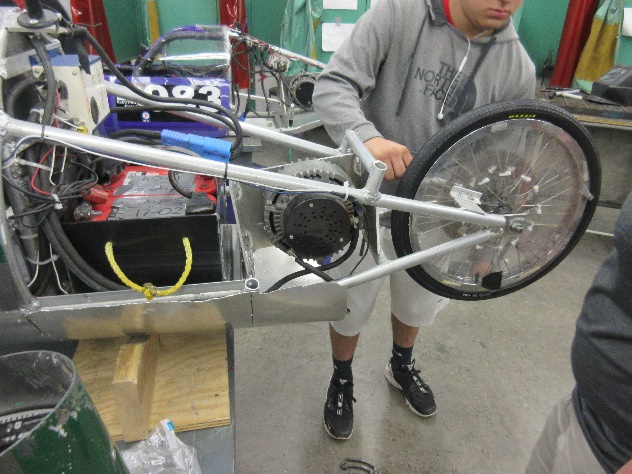 	 The team has been very successful this season. At our first race in Hastings, NE, Rodrigo Sagastume got first place Endurance in the (A)985 and John Tedesco got second place Endurance in the (A)983. At the next one in Platteville, WI, Kaleigh Martin got first place Endurance in the (A)983 and Elizabeth Severson got second place Endurance in the (A)985. This was both driver’s first race.	The documentation team has been working overtime to finish the books for Wisconsin, as well as figure out the multimedia from scratch. 